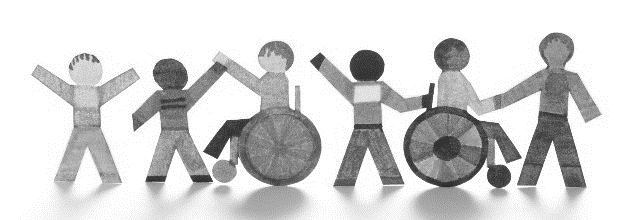 The Citywide Council on Special Education Calendar Meeting AgendaThursday, January 19, 2023 6:00 p.m. Call to Order and Roll Call							1 Min	Introduction of Interpreters							3 MinInterpretation Dial-in NumbersMandarin - Dial 347-966-4114 Conference ID: 119 256 180#Spanish - Dial 347-966-4114 Conference ID: 188 377 054#Introduction of Council Members						5 MinAppointment of Timekeeper							1 MinPresentation/Q&A – 30 MinutesRandi Levine - Policy Director for Advocates for ChildrenAn Update on What is Being Done on Behalf of Students with DisabilitiesPublic Comment								10 MinApproval of Minutes October 6 & 20, November 10 and December 15, 2022			5 Min Co-Presidents’ Report								5 Min EachMembers’ Reports								5 Min EachUnfinished Business2023 IEP Conference							15 MinTown Hall Meeting w/Chancellor - March 2, 2023 (Location)	10 MinNew BusinessPEP Contract Review							10 Min				Member Reimbursements							5 MinExecutive SessionNEXT MEETINGSCombined Business/Calendar Meeting – Thursday, February 16, 2023 TBDChancellor’s Town Hall meeting w/CCSE - Thursday, March 2, 2023 TBD2022-2023 CCSE Council MembersEllen McHugh – Co-PresidentFrancine AlmashErika Newsome – Co-PresidentDr. Sanayi Beckles CantonPaullette Healy – First VPWenming ChenCynthia Arbulu Vacca – Second VPHeather DaileyCarolyn Castro – Recording SecretaryArtelia FlowersLauretta Joseph - TreasurerCCHS Appointee - Anibal TorresNava Bahrampour – Student Appointee